ΣΥΛΛΟΓΟΣ ΕΚΠΑΙΔΕΥΤΙΚΩΝ Π. Ε.                    Μαρούσι  18 – 2 – 2024                                                                                                                    ΑΜΑΡΟΥΣΙΟΥ                                                   Αρ. Πρ.: 62Ταχ. Δ/νση: Μαραθωνοδρόμου 54                                             Τ. Κ. 15124 Μαρούσι                                                            Τηλ.: 2108020697 Fax: 2108020697                                                       Πληροφ.: Δ. Πολυχρονιάδης 6945394406                                                                                     Email:syll2grafeio@gmail.com                                           Δικτυακός τόπος: http//: www.syllogosekpaideutikonpeamarousiou.grΠΡΟΣ: ΥΠΑΙΘΑ, Περιφερειακή Δ/νση Πρωτοβάθμιας & Δευτεροβάθμιας Εκπ/σης Αττικής, Α΄ Δ/νση Π. Ε. Αθήνας, Α΄ Σύλλογο Εκπ/κών Π. Ε. Αθηνών Κοινοποίηση: ΔΟΕ, Συλλόγους Εκπ/κών Π. Ε. της χώρας, ΤΑ ΜΕΛΗ ΤΟΥ ΣΥΛΛΟΓΟΥ ΜΑΣ                                              ΨΗΦΙΣΜΑ Με αφορμή το πρόσφατο ατύχημα συναδέλφου αναπληρώτριας εκπαιδευτικού σε νηπιαγωγείο του Ζωγράφου, φαίνεται ότι λαμβάνουν χώρα όλο και συχνότερα ατυχήματα εκπαιδευτικών στους χώρους των σχολείων κατά τη διάρκεια της εργασίας τους, αποκαλύπτοντας το μεγάλο ζήτημα της ασφάλειας στα σχολεία τόσο για τους μαθητές όσο και για τους εκπαιδευτικούς καθώς είναι αρκετές οι περιπτώσεις σχολικών μονάδων που στεγάζονται σε χώρους ακατάλληλους, μη λειτουργικούς, χωρίς πιστοποίηση της ασφάλειας από τις αρμόδιες υπηρεσίες. Πρόσφατα άλλωστε αντιμετωπίσαμε αντίστοιχο περιστατικό ατυχήματος στο χώρο εργασίας συναδέλφου – μέλους του σωματείου μας (μόνιμη νηπιαγωγός) σε Νηπιαγωγείο της Πεύκης, για το οποίο έχουμε λάβει και εκδώσει σχετικές αποφάσεις. Η συνάδελφος αναπληρώτρια Νηπιαγωγός που εργαζόταν στο εν λόγω Νηπιαγωγείου του Ζωγράφου τραυματίστηκε στον χώρο του σχολείου εν ώρα εργασίας και για τη θεραπεία του κατάγματος που υπέστη στο πόδι της απαιτήθηκε να υποβληθεί σε εγχείρηση. Ωστόσο, το ανώτατο όριο των 15 ημερών αναρρωτικής άδειας που δικαιούνται οι αναπληρωτές καθώς το πλαίσιο δικαιωμάτων τους παραμένει σκανδαλωδώς διαφορετικό, επί το δυσμενέστερο σε σχέση με τους μόνιμους εκπαιδευτικούς, απειλείται η ίδια με περικοπή μισθού και απώλεια προϋπηρεσίας. Παρόμοια γεγονότα έχουν επισημανθεί και στο παρελθόν που αναπληρώτες/τριες εκπαιδευτικοί, υποχρεώνονται να επιστρέψουν στην εργασία τους ενώ ακόμα δεν έχουν αναρρώσει, αναδεικνύει το απαράδεκτο καθεστώς διαφοροποίησης των δικαιωμάτων των αναπληρωτών/τριών που αντιμετωπίζονται από την πολιτεία ως εκπαιδευτικοί δεύτερης κατηγορίας. ΑΔΕΔΥ και ΔΟΕ έχουν εκδώσει ανακοινώσεις για το συμβάν.Διεκδικούμε:Θεσμοθέτηση της εξίσωσης των δικαιωμάτων των αναπληρωτών με εκείνα των μονίμων εκπαιδευτικών.Καμία περικοπή σε μισθό και προϋπηρεσία για τους/τις συναδέλφους που υπέστησαν εργατικό ατύχημα ή ασθενούν και χρήζουν νοσηλείας επί μακρόν.Αναγνώριση των εργατικών ατυχημάτων στο δημόσιο.Άμεσο έλεγχο και επισκευή των κακοτεχνιών σε όλα τα σχολεία. Έλεγχο στατικό, ηλεκτρολογικό κλπ. και πιστοποίηση ασφάλειας, σε όλα τα σχολικά κτήρια. Σχολικά κτήρια ασφαλή και λειτουργικά που να αξίζουν στα παιδιά μας και τις ανάγκες τους. 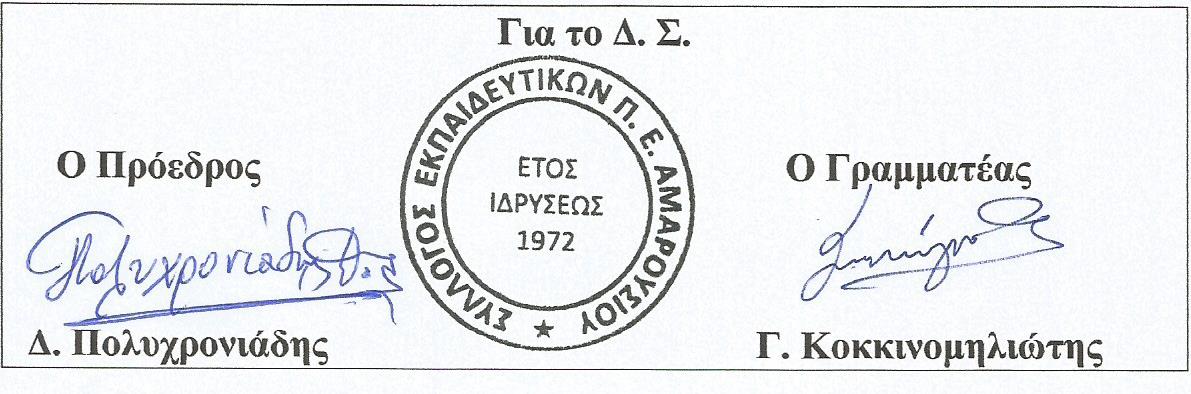 